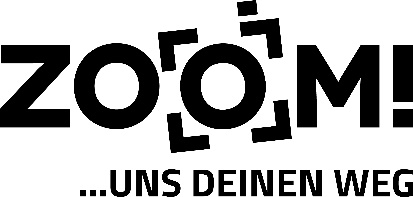 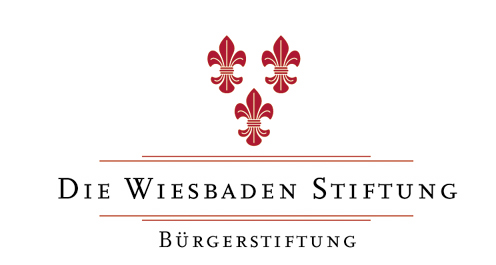 Einwilligung zur Spray-Aktion:Name:	………………………………………………………………………..Schule: 	………………………………………………………………………..
(Stempel)Hiermit erteile ich dem Organisationsteam von ZOOM! die Einwilligung am 28.2.2018 auf dem Boden des Schulhofs mit Sprühkreide das ZOOM-Logo (Grösse: ca. 60cm x 40 cm) zu sprayen.…………………………………………………………………
(Datum / Unterschrift Schulleitung)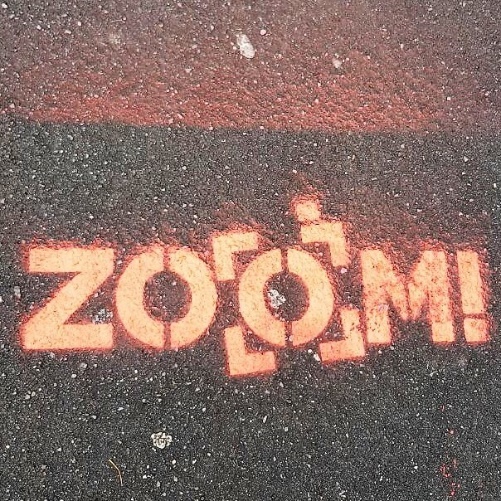 Die Wiesbaden Stiftung – c/o Im Haus der IHK – Wilhelmstrasse 24-26 – 65183 Wiesbaden